School :____________________________________                                                                                                                  School Year : __________ / ________ Teacher :                                                                                                                                                                                       Level :  . MMonFileLanguage LearningLanguage LearningLanguage LearningLanguage LearningCompetencies / ProjectDesigning an advertisingLeaflet for a restaurant1             It's my treat .Food and DrinkFunctionGrammarWords and SoundsWords and SoundsPrimary SkillsPrimary SkillsPrimary SkillsPrimary SkillsSocial SkillsCompetencies / ProjectDesigning an advertisingLeaflet for a restaurant1             It's my treat .Food and Drink- Making suppositions- Seeking agreement- Giving instructions- Carrying out a procedure- Asking for and giving information- Tag questions- The imperative (consolidation)- Sequencers (consolidation)- Comparatives and superlatives of adjectives (consolidation)VocabularySound SystemListeningSpeakingWriting- Dining out- Talking about meal times- Giving a recipe to a guest- Advertising a restaurant- Writing a letter of invitation Competencies / ProjectDesigning an advertisingLeaflet for a restaurant1             It's my treat .Food and Drink- Making suppositions- Seeking agreement- Giving instructions- Carrying out a procedure- Asking for and giving information- Tag questions- The imperative (consolidation)- Sequencers (consolidation)- Comparatives and superlatives of adjectives (consolidation)- Vocabulary related to food and eating (name of dishes cooking and eating habits)- Vocabulary related to map reading- Suffix -ed- Silent letters- Long and short vowel sounds /i/ /i:/ and /e/- Intonation in tag questions- Pronunciation of suffix -ed- Listening for specific information- Listening for general ideas- Listening for conversation- Talking (about the origin of some foods)- Predicting and checking predictions in spoken texts- Reading instructions (for making pancakes)- Predicting and checking predictions in written texts- Distinguishing between fact and opinion (in an advert) - Writing instructions (for a menu, a recipe…)- Transforming a text giving advice about table manners into a set of instructions -  and interpreting food labels - Dining out- Talking about meal times- Giving a recipe to a guest- Advertising a restaurant- Writing a letter of invitation Competencies / ProjectDesigning an advertisingLeaflet for a restaurant2                  You can do itCitizenship – Sustainable Development - Expressing ability- Expressing possibility- Asking for and giving Permission- Expressing agreement and disagreement- Modals can, may, might and could- Irregular forms of modals can and could: am able/ will be able to - Modals must/ have to and need to (consolidation)- Agreement and disagreement patterns so can I/ neither can I/ so am I/ neither am I, so have I/ neither have I - Vocabulary related to technology, animal life- Equivalents of defective verbs (modals): allow to, permit to, capable of …- Prefixes: il/ im/ in/ ir/ un/ and dis- Stress in words starting with prefixes- Weak and strong forms of auxiliaries was/ were/ can/ do/ and have- Listening to an interview- Listening for functions (agreement and disagreement)- Listening for intonation patterns- Listening for specific information- Talking about one's abilities- Talking about possibilities - Talking about obligations and rights- Reading a magazine article- Reading for specific information- Predicting and checking predictions - Interpreting texts with the help of illustrations - Writing a short magazine article/ a school report- Transposing information to a graph - Drawing a graph - Writing texts from a graph- Making a survey- Managing through conversation - Drawing rules for a charterCompetencies / ProjectMaking a profile of changes inman's capabilities3        Great expectations People and places  - Predicting- Giving information (consolidation)- Expressing condition- Expressing satisfaction and dissatisfaction - Making suggestions, requests, offers, promises using if.- Locating places (consolidation)- Time clauses with when / while / as soon as / before / after / till and until- Conditional   type 1- future with will (consolidation)- Vocabulary related to hopes and expectations - Vocabulary related to the  educational system- Suffixes – er, ist, ian and or- Clusters- Vowel sounds//, /u:/, //, /:/,   / : / and / æ/- Intonation in WH questions(consolidation)- Listening for specific information- Listening to a talk- Listening for general ideas- recognising tone in speech- Making a short class presentation- Talking about one's expectations- recognising tone in speech-Reading for specific information (CD jacket)- Reading for general ideas (song)- Recognising features of a song- Guessing meaning from context- Recognising tone in written texts - Transferring information (from oral script to map and from map to speech)- Transforming prose into song- Summarising- Writing about contingency plans- Writing about one's expectations  - Acting as a tourist guide- Making decisions for the future- Planning an excursion- Drawing a road map- Making a fact fileCompetencies / ProjectArranging a conference 4         Then and nowCustoms and mores - Remembering- Expressing surprise and interest- Asking for and giving information- Describing people (consolidation)- The simple past tense (consolidation)- The semi modal used to - Relative pronouns which, who, where, whose, that- Time sequencers (consolidation) - Vocabulary related to old crafts, antiques, history, geography …- Diphthongs- Triphthongs - Listening to a radio interview- Listening for specific information- Listening to a lecture( making notes )- Coping with interruptions in a conversation- Asking for clarification- Correcting oneself- Doing a class presentation- Speaking form notes- Reading a letter of opinion- Recognising important information in a text- Deducing the meaning of words from context- Recognising organisational patterns in written texts ( listing )- Avoiding repetition in writing- Writing from notes- Writing a short biography- Writing about one's reminiscences - Writing a letter of opinion for publication- Solving riddles- Singing- Making connections between the present and the past- Making a fact fileCompetencies / ProjectMaking a differences poster5         Dreams, dreams …Cultural exchanges - Expressing uncertainty - Expressing remote possibility- Seeking and giving advice- Asking for and giving recommendations- Making suggestions - Giving warnings - Stating possible options- Conditional type 2- Modal might If I were … would and could in recommendations  (I'd really recommend/ recommend…)- Superlatives of adjectives         ( consolidation )- Vocabulary related to travel / tourism- Money matters- Jobs and careers- Intonation in questions- Intonation : yes (query, doubt, assertion)- Stress shift in words such as increase (noun) and increase (verb)- Listening for gist- Listening for general ideas- Listening to a radio interview  - Using hesitation devices- Talking (host and guest in a quiz show- Talking (passenger- taxi- driver)- Talking (customer- travel agent)-  an e-mail-  a note- Reading a Guinness page- Reading a newspaper article- Making hypotheses - Recognising organisational patterns in written texts- Organising argument in writing - Writing letters to ask for and give advice- Using link words such as in addition, as a result …- Completing a letter of opinion- Recording interviews and writing transcripts - Advising in speech and writing- Managing through conversationCompetencies / ProjectLaying out a newspaper problem page 6        Fact and fictionArts and sciences- Narrating ( consolidation )- Reporting - Expressing interest and surprise- Comforting and re-assuring- The past simple tense ( consolidation )- The present perfect tense ( consolidation )- The past continuous tense( consolidation )- Interrupted past actions with when, while and as- Vocabulary related to old crafts, antiques, history, geography …- Word formation : suffix – tion - Stress in words ending with suffix – tion - Intonation in questions expressing surprise and interest - Stress shift in word ending with suffix – tion - Vowels /e/ and /æ/ - Weak and strong forms of auxiliary to be- Listening to an interview - Listening for conversation- Listening for specific information- Talking about personal experience - Talking about an accident ( Eyewitness- policeman / journalist )-  a newspaper article- Making inferences from a written text- Making and checking narrative predictions-  and interpreting a brainteaser- Writing a sequel to a fairy tale- Editing (Punctuation and capitalisation)- Writing a note about an unlucky day - Transforming newspaper heading into full sentences- Writing a newspaper article about an accident - Sympathisingin conversation - Writing a letter of condolences- Writing a letter of congratulations - Writing an obituary notice- Drawing lessons for life (morals) from tales- Recording a folktale and telling it in English- Reporting on an accidentCompetencies / ProjectMaking a scrapbook 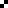 